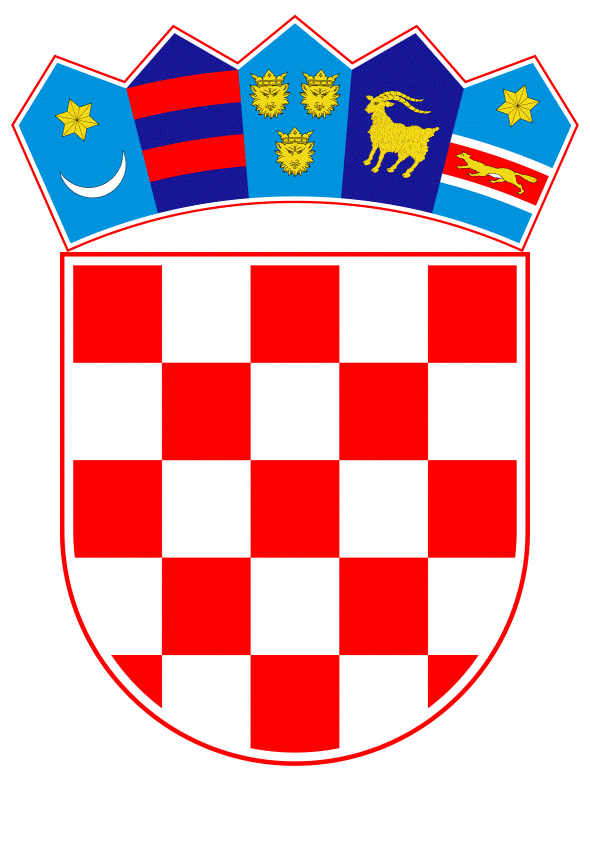 VLADA REPUBLIKE HRVATSKE		Zagreb, 30. studenoga 2023.______________________________________________________________________________________________________________________________________________________      Banski dvori | Trg Sv. Marka 2  | 10000 Zagreb | tel. 01 4569 222 | vlada.gov.hr	PRIJEDLOGNa temelju članaka 1., 8. i članka 31. stavka 3. Zakona o Vladi Republike Hrvatske („Narodne novine“, br. 150/11., 119/14., 93/16., 116/18. i 80/22.), Vlada Republike Hrvatske je na sjednici održanoj ______________ 2023. donijela Z A K L J U Č A K 1.	Vlada Republike Hrvatske podržava sufinanciranje sanacije spomen-obilježja Pieta Croatica na istočnom pročelju crkve Sveta Mati Slobode u Zagrebu čiji je nositelj Župa Duha Svetoga, Zagreb. 2.	Sredstva za namjenu iz točke 1. ovoga Zaključka osigurana su u Državnom proračunu Republike Hrvatske za 2023. godinu, na razdjelu Ministarstva hrvatskih branitelja. KLASA: URBROJ: Zagreb, PREDSJEDNIK mr. sc. Andrej PlenkovićO B R A Z L O Ž E NJ EZamolbom za sufinanciranje sanacije spomenika Pieta Croatica na istočnom pročelju crkve Sveta Mati Slobode u Zagrebu, Ministarstvu hrvatskih branitelja obratila se Župa Duha Svetoga.Crkva Svete Mati Slobode je crkva podignuta u spomen poginulim braniteljima Domovinskog rata, kao znak vremena i stalan podsjetnik na one koji su svoje živote položili za našu slobodu.  Iza oltara nalazi se kenotaf (prazan grob) u kojem su ispisana imena hrvatskih branitelja i pripadnika HVO-a poginulih u Domovinskom ratu. Svete Mise u spomen na hrvatske branitelje uobičajeno se održavaju o ovoj crkvi, pogotovo za Dušni dan. Crkva je izgrađena prema projektu arhitekta Nikole Bašića, a zaštitni znak crkve Pieta izrađen je prema idejnom rješenju istaknutog hrvatskog naivnog slikara Ivana Lackovića Croate. Spomenik Pieta Croatica izveden je u vanjskoj luneti istočnog pročelja crkve, izrađen je od poliranog zelenog granita na kojem je, tehnikom plitkog reljefa, udubljen lik majke koja drži u naručju poginulog hrvatskog branitelja. Pieta Croatica je s vremenom prepoznata kao mjesto polaganja vijenaca, paljenja svijeća i molitve za poginule hrvatske branitelje u Domovinskom ratu u Republici Hrvatskoj kao i za poginule pripadnike HVO-a u Bosni i Hercegovini.  Arhitektonski elaborat sanacije T.D. 49. pc/23, izradio je d.i.a. Višeslav Franić, „radionica arhitekture Franić“ d.o.o.. Iz elaborata sanacije s opsežnom fotodokumentacijom postojećeg stanja te troškovnikom s jediničnim cijenama, razvidno je da se radi o degradiranom prostoru sa dubinskim zaprljanjima od voska te nizom što manjih, što većih oštećenja. Cijeneći da se radi o spomeničkom prostoru iznimne nacionalne vrijednosti, predlaže se da Vlada Republike Hrvatske sufinancira troškove sanacije a sredstva za isto osigurana su na razdjelu Ministarstva hrvatskih branitelja, aktivnost K754007 Spomen obilježje žrtvama stradalim u Domovinskom ratu, račun 3821 Kapitalne donacije neprofitnim organizacijama. Predlagatelj:Ministarstvo hrvatskih braniteljaPredmet:Prijedlog zaključka o sufinanciranju sanacije spomen-obilježja Pieta Croatica na pročelju crkve Sveta Mati Slobode u Zagrebu